PRESS RELEASERotarians Support “We Are Hope” WeekApril 12, 2019FOR IMMEDIATE RELEASEThe 5th Annual Hope Rx We Are Hope Week received a grant from The Rotary Club of Hendersonville, along with a matching grant from Rotary District 7670. “We Are Hope Week”, April 8-12, is a partnership between HopeRx and students in Henderson County Public Schools’ four middle and six high schools to take a public stand against substance abuse. Throughout the campaign, students at each school signed pledge banners and flags bearing the school’s mascots and a pledge to be substance free. #WeAreHope stickers were provided for all students who signed a banner or flag to remain substance free.  The week of activities culminated in the the six high school banners being hung from the Henderson County Historic Courthouse pillars, and the four middle school flags were planted in the ground around the Courthouse.Rotary is an organization of business and professional leaders united worldwide who provide humanitarian services, encourage high ethical standards in all vocations and advance goodwill and peace around the world. There are 1.2 million club members in over 200 countries worldwide and local professionals are invited to get involved.The Rotary Club of Hendersonville meets every Tuesday at noon at the Chariot. To get involved ask a Rotarian, follow them on Facebook, or visit www.hendersonvillerotary.com. Meetings are held every week to strengthen our community and communities around the world.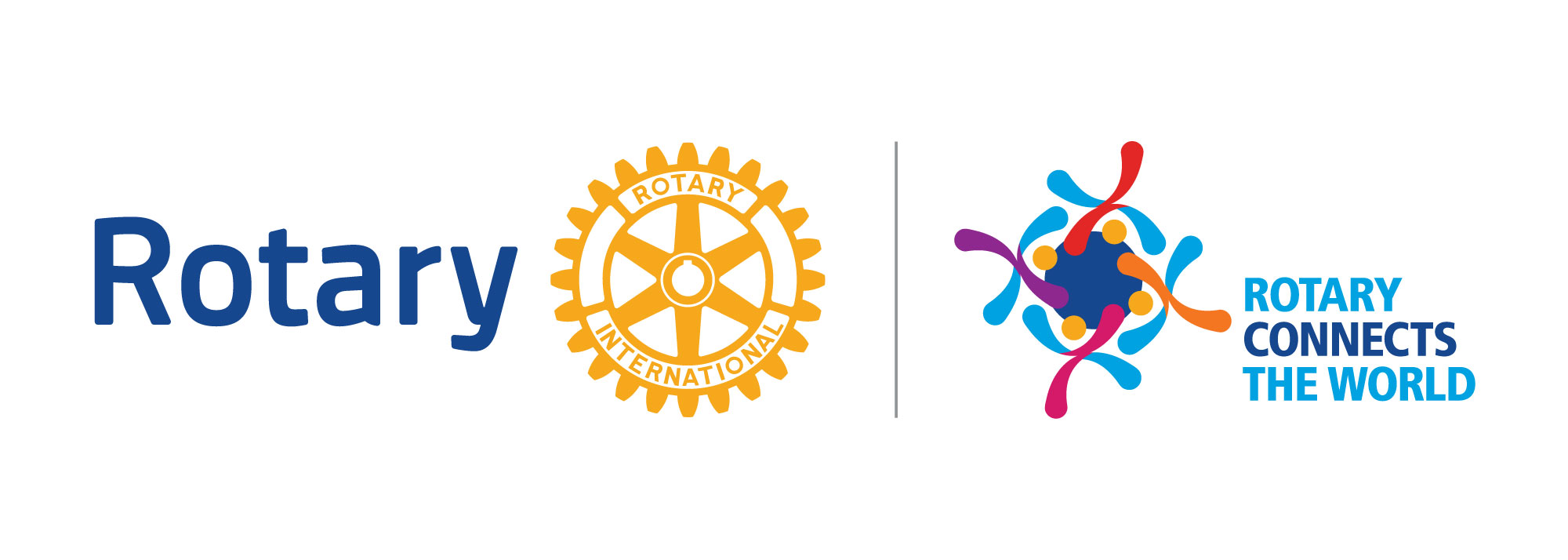 